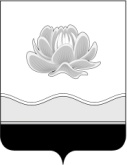 Российская ФедерацияКемеровская областьМысковский городской округСовет народных депутатов Мысковского городского округа(пятый созыв)РЕШЕНИЕот 21 июня . № 46-нг. МыскиО внесении изменений в решение Совета народных депутатов Мысковского городского округа от 28.04.2015 № 29-н «Об утверждении перечня муниципальныхуслуг, предоставляемых на базе муниципального автономного учреждения Мысковского городскогоокруга «Многофункциональный центр предоставления государственных и муниципальных услуг»В соответствии с пунктом 3 части 6 статьи 15 Федерального закона от 27.07.2010 № 210-ФЗ «Об организации предоставления государственных и муниципальных услуг», Постановлением Правительства Российской Федерации от 27.09.2011 № 797 «О взаимодействии между многофункциональными центрами предоставления государственных (муниципальных) услуг и федеральными органами исполнительной власти, органами государственных внебюджетных фондов, органами государственной власти субъектов Российской Федерации, органами местного самоуправления»,руководствуясь статьей 32 Устава Мысковского городского округа, Совет народных депутатов Мысковского городского округар е ш и л:1. В раздел 4 Приложения к решению Совета народных депутатов Мысковского городского округа от 28.04.2015 № 29-н «Об утверждении перечня муниципальных услуг, предоставляемых на базе муниципального автономного учреждения Мысковского городского округа «Многофункциональный центр предоставления государственных и муниципальных услуг» (в редакции решения от 17.09.2015 № 57-н, 22.12.2015 № 79-н) внести следующие изменения:1.1. пункт 4.2. изложить в следующей редакции:«	».1.2. дополнить пунктом 4.3 следующего содержания:«».2. Настоящее решение направить главе Мысковского городского округа для подписания и опубликования (обнародования) в установленном порядке.3. Настоящее решение вступает в силу в день, следующий за днем его официального опубликования.4. Контроль за исполнением настоящего решения возложить на комитет Совета народных депутатов Мысковского городского округа по развитию местного самоуправления и безопасности (Е.А. Краснов).Председатель Совета народных депутатовМысковского городского округа					Е.В. ТимофеевГлава Мысковского городского округа				Д.Л. Иванов         «23» июня 2016г.	(дата подписания)4.2.Предоставление информации о порядке предоставления жилищно-коммунальных услуг населению4.3.Выдача разрешения на осуществление земляных работ